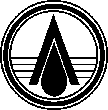 UAB „DZŪKIJOS VANDENYS“geriamojo vandens MĖGINIo ėmimo aktasUžsakovas ________________________________________________________________________________________(fizinio / juridinio asmens vardas, pavardė/pavadinimas, adresas, telefonas) Užsakovo atstovas __________________________________________________________________________________(vardas, pavardė, pareigos)Mėginio (-ių) paėmimo vieta __________________________________________________________________________Mėginio (-ių) ėmimo laikas ________________________ pristatymo į laboratoriją laikas _________________________			            (data, val.)	                                                                                                            (data, val.)Mėginio (-ių) identifikavimas: Mėginio (-ių) ėmimo metodo žymuo:  LST EN ISO 5667-5:2006                                                      Mėginio (-ių) gabenimo temperatūra (5 ± 3) oC LST EN ISO 19458:2006                                                          Nenurodyta                                                                                 ____________________________________________ 			                                                                            (mėginio aplinkos temperatūra priėmimo metu)Papildoma informacija apie mėginį _____________________________________________________________________				(oro sąlygos, konservavimas, kt.)Pastabos __________________________________________________________________________________________Mėginio pristatymo vieta – UAB „Dzūkijos vandenys“ Laboratorija, Žaunieriškių g. 5, Alytus, tel. (8 315) 77 230._____________________________               ______________                    ____________________________             (mėginį paėmusio asmens pareigos) 	                                             (parašas)		                   (vardas, pavardė) _____________________________               ______________                    ____________________________         (dalyvavusio / pristačiusio asmens pareigos)                                              (parašas)		                    (vardas, pavardė) _____________________________               ______________                    ____________________________              (mėginį priėmusio asmens pareigos) 	                                               (parašas)		                    (vardas, pavardė) Registracijos Nr.Mėginio rūšisMėginio indo Nr.Mėginio indo talpa, mlIndo tipasTyrimo tipasGVMEG-____________vandentiekio    šuliniogręžinio__________500 ml    1000 ml_______stiklas    plastikas_________chem./mikrob.    cheminismikrobiologinis_____________Analičių pavadinimasAnaličių pavadinimasAnaličių pavadinimasAnaličių pavadinimasAnaličių pavadinimasAnaličių pavadinimasAnaličių pavadinimasAnaličių pavadinimasAnaličių pavadinimasAnaličių pavadinimasAnaličių pavadinimasAnaličių pavadinimasAnaličių pavadinimasAnaličių pavadinimasAnaličių pavadinimasAnaličių pavadinimasAnaličių pavadinimasAnaličių pavadinimasAnaličių pavadinimasAnaličių pavadinimasAnaličių pavadinimasAnaličių pavadinimas